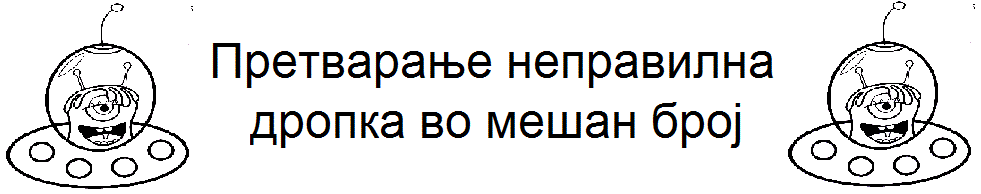 1.Запиши ги децималните броеви како дропки.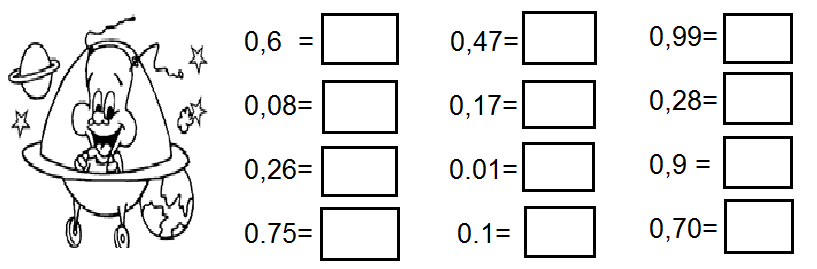 2.Претвори го мешаниот број во неправилна дропка.3.Претвори ја неправилната дропка во мешан број.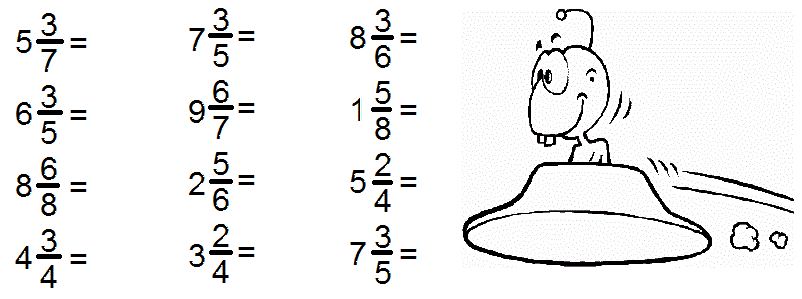 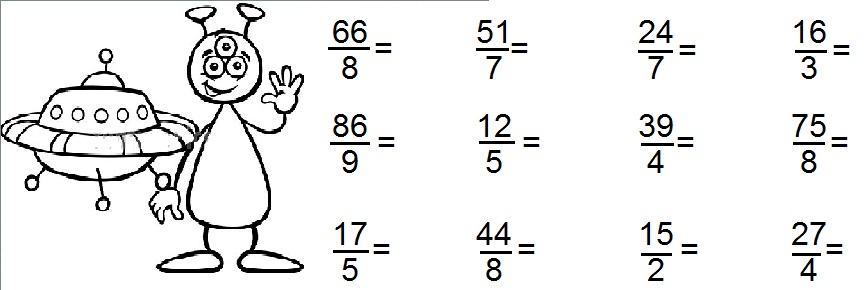 